ДатаПредмет Класс ФИО учителяТема урокаСодержание урока 14. 05английскийязык3Морева Н. В.Контрольная работа14.05Окружающий мир3Евдокимова Ю.В.Обобщение знаний по теме "Путешествие по городам и странам". 1. Ребята, вспомните все наши путешествия, ещё раз посмотрите страны и города наших ближайших соседей. Вспомните столицы, флаги, расположение стран на карте, достопримечательности.2. Учебник стр. 96-138.14.05Окружающий мир3Евдокимова Ю.В.Проверочная работа.Проверочная работа на сайте Якласс. У вас две попытки, засчитывается лучший ответ, время выполнения не ограничено.Работа доступна до 15.05.  9-00ч. 14.05Физическая культура3Станиловская Е. В. Равномерный, медленный бег до 4 мин.Добрый день продолжаем тему бег  4 минуты на месте, развиваем выносливость . Прежде чем приступить обязательно переоденемся в спортивную форму . Сделаем разминку https://youtu.be/vZw3YBL_EkE 6минПросмотреть видео https://youtu.be/n42EOb-iobo После просмотра приступаем к бегу , стараемся бежать 4 минуты без остановок (если очень тяжело, то можно сделать небольшие паузы ходьбой  до восстановления дыхания ) ВИДЕО СНИМАТЬ НЕ НАДО  После бега восстановить дыхание Вдох через нос,  руки через стороны Выдох через рот, руки вниз  (повторить 3 раза)Назовите какие бывают средние дистанции?Личным сообщением .Спасибо за урок 14.05Математика3Евстафьева А.ВУрок 1. «Повторение. Приемы письменного деления на однозначное число. Проверка деления. Знакомство с калькулятором»1.В математике выделяют 5 способов проверки письменного деления на однозначное число. Посмотри видеоурок и ты узнаешь о каждом способе.https://resh.edu.ru/subject/lesson/6235/main/279367/2.Выполни письменно в учебнике на с.95 №2,5.3.Рассмотри калькулятор (он есть, в том числе, в телефонах). В учебнике на с.97 прочитай страницу. Вычисли с помощью калькулятора выражения в №2 с.98. Фото письменной работы отправь учителю. Удачи!14.05Английский язык3Евстафьева АВ (группа 1)Урок 1 «Развитие навыков чтения. Общее повторение. Развитие навыков устной монологической речи»Good morning, dear friends! Lets start our lesson!1.Послушай аудиозапись с.79 упр.1 и запиши названия времен года (сезонов), о которых идет речь. Даю подсказку: их два.2.Потренируйся в чтении слов с.80 упр.3 (столбики слов). Текст из 6 предложений на с.81 в упр.3 прочитай на оценку (аудиозапись отправь учителю).3. В проверочной работе по английскому проблематичным для вас оказалось задание в глаголами Do и Does . Посмотрите два видеоурока про эти глаголы-помощники.https://www.youtube.com/watch?v=fSTtUgLmrEchttps://www.youtube.com/watch?v=cP-UBqvEMmo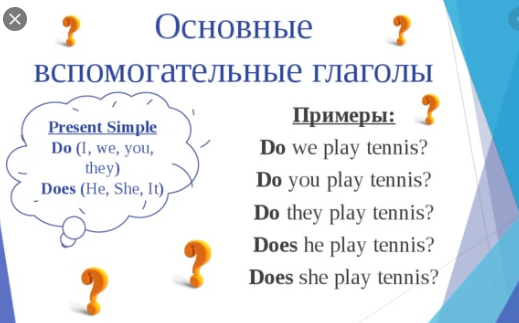 4.Составьте и запишите из упр. 3 с.76 три вопросительных предложения и ответы на них (любые 3 из 12). Фото письменной работы отправьте учителю.